KАРАР                                             № 56                    ПОСТАНОВЛЕНИЕ31 октябрь  2014 йыл                                                        31 октября  2014 годаО перерегистрации граждан, состоящих на учете по улучшению жилищных условий и об утверждении списка очередников, нуждающихся в улучшении жилищных условий по состоянию на 01 ноября   2014 года      В связи с размещением сведений по учету граждан, нуждающихся в улучшении жилищных условий, в Автоматизированную информационную систему, согласно статье 56 Жилищного Кодекса РФ постановляю: Провести перерегистрацию граждан, состоящих на учете для улучшения жилищных условий. Утвердить единый список граждан, состоящих в очереди на улучшение жилищных условий, по состоянию на 01 ноября 2014 года  в сельском поселении Качегановский сельсовет согласно приложению № 1.Глава сельского поселения                                          Г.Р.КадыроваПриложение № 1к постановлению главысельского поселенияКачегановский сельсовет                                                                                    № 56  от 31.10. 2014г.ЕДИНЫЙ СПИСОКграждан, состоящих на учете  по улучшению жилищных условий в СП Качегановский  сельсовет по состоянию  на 01.11.2014 годаБашkортостан РеспубликаhыМиeкe районы муниципаль районыныn Кoсoгeн ауыл советы ауыл билeмehе 	Хакимиeте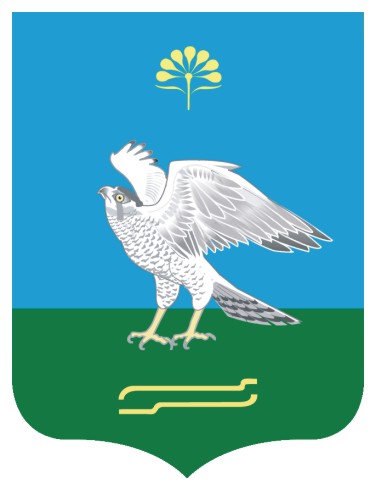 Администрация сельского поселения Качегановский сельсовет муниципального района Миякинский район Республики БашкортостанБашkортостан РеспубликаhыМиeкe районы муниципаль районыныn Кoсoгeн ауыл советы ауыл билeмehе 	ХакимиeтеАдминистрация сельского поселения Качегановский сельсовет муниципального района Миякинский район Республики Башкортостан№ п/пФамилия, имя, отчествоСостав семьиМесто жительстваГод постановки 1Киреева Салиса Сафиеевна 7с.Качеганово, ул. Горная , дом  1120092Гатауллин Илдар Фанисович7с.Новые Ишлы, Школьная, дом 1820093Рафиков Альберт Ахатович4с.Новые Ишлы, ул.Горная, дом 1720094Хуснуллин Махмуд Мусавирович7д.Уманка, ул.Садовая, дом 520105Зарипова Альбина Нуритдиновна 3с.Новые Ишлы, Речная, дом 320106Мошин Сергей Анатольевич4д.Петропавловка, ул.Молодежная, дом 1520117Булатов Ильмир Рафисович10с.Качеганово,ул.Молодежная,  дом 30, кв.220118Яруллина Ирина Наилевна4с.Новые Ишлы, ул.Шоссейная, д.520119Белова Елена Николаевна5с.Качеганово, пер. 1 Мая, д.8201210Мошина Анастасия Алексеевна12д.Петропавловка, ул.Молодежная, д.15201211Булатов Флорид Флюрович6с.Качеганово, ул. Новая, д. 6, кв.2201212Шамигулова Венера Абдулахатовна3с.Таукай-Гайна, ул. Горная, д.15201213Хайруллин Нафис Мисхатович4с.Качеганово, ул.Шоссейная, д.2201314Макаров Сергей Викторович3с.Качеганово, ул.Молодежная, д.36, кв.2201315Хабибуллина Альфия Ризовна5с.Таукай-Гайна, ул.Центральная, д.6201316Аминова Гульчачак Фанилевна3с.Качеганово, ул.Мира, д.29201317Халимова Лилия Ахияровна7с.Новые Ишлы, ул. Горная, д.30201318Мамедова Самира Исаевна2д.Петропавловка, ул. Садовая, д.2201419Булатов Раиль Газинурович3с.Качеганово, ул.Молодежная, д.28, кв.2201420Сайфуллин Алмаз Тагирович3с. Таукай-Гайна, ул. Центральная, дом 9201421Ибрагимов Айнур Хабирович4д. Акъяр, ул. Советская, дом 14201422Алексеев Рустям Васильевич4с. Качеганово, ул. Шоссейная, дом 25201423Латыпов Радис Раисович5с. Таукай-Гайна, ул. Речная, дом 42014